Dear Faculty Member,The Gen Ed Sub Committee for Experiential Learning is hosting the New York City College of Technology’s Inaugural Student Experiential Learning Virtual Conference on Thursday, April 28th, 2022.  We are writing to inform you of this experiential new learning opportunity for your students to gain experience speaking about their research interests and class projects in a professional conference setting. Attached please find more detailed information about the virtual conference. We encourage faculty to think of a class Assignment/Project/Discussion Board Post/Blog/1-2 page current event paper that could be used as the basis for the students’ presentations at this virtual conference.  Some of the conference themes are as follows:Technology & Cyber SecurityBusiness, Economics, & Technology    Case Studies       Engineering Technology & Design   Forensic Science      Justice / Rights & Responsibilities                                                  Social Media & Society    Solving the Challenges of COVID-19                                          We would also appreciate it if you please announce this scholarship development opportunity to present at the conference to your classes and then let us know which of your students (individually or in groups/teams of 2 to 3 students) would like to participate. The deadline for applying is Thursday, April 14th, 2022.Please feel free to reach out to any of the members of the Gen Ed Sub- Committee for Experiential Learning (please see the attached document) if you have any questions regarding the virtual conference and how your students may participate.Thank you for your time and attention to this email.  Sincerely,Members of the Gen Ed Sub-Committee for Experiential LearningThe Inaugural Student Experiential Learning Virtual ConferenceSchool of Technology & DesignSchool of Professional Studiesand the School of Arts & Sciencesat New York City College of Technology, CUNYDate: Thursday, April 28th, 2022Members of the Gen Ed Sub-Committee for Experiential Learning Interim Associate Provost Reginald Blake      rblake@citytech.cuny.eduProf. Karen Bonsignore                                       kbonsignore@citytech.cuny.eduProf. Marissa J. Moran                                        mmoran@citytech.cuny.eduProf. Jeremy Seto                                                 jseto@citytech.cuny.eduProf. Johann A. Thiel                                           jthiel@citytech.cuny.eduProf. Yu-Wen Chen			         YWChen@citytech.cuny.edu
Purpose: To provide undergraduate students at New York City College of Technology an opportunity to present their research interests/projects/assignments at a professional forum.Requirements:Undergraduate students, working alone or in pairs, will develop a 10 -15 minute oral presentation based on an assignment/project from a Fall 2021 or Spring 2022 semester class in their major.Conference Themes:Technology & Cyber SecurityBusiness, Economics, & Technology    Case Studies    Engineering Technology & Design        Forensic Science      Justice / Rights & Responsibilities                                                  Social Media & Society Solving the Challenges of COVID-19                                          Deadline to Apply: Thursday, April 14th, 2022.  Please submit your application by using one of the two methods indicated below: use the link below https://forms.gle/d4JY329Rin1CrvsW6or use your phone to scan the QR code listed below: 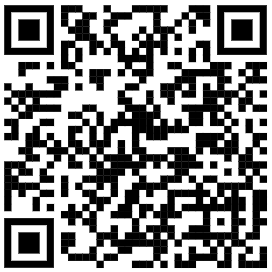 Inaugural Student Experiential Learning Virtual Conference of the School of Technology & DesignSchool of Professional Studies                                                                                and School of Liberal Arts & Sciencesat New York City College of Technology, CUNY                                        Thursday, April 28th, 2022Inaugural Student Experiential Learning Virtual Conference of the School of Technology & DesignSchool of Professional Studies                                                                                and School of Liberal Arts & Sciencesat New York City College of Technology, CUNY                                        Thursday, April 28th, 202212:00 Noon – 12:20 pm Welcome and GreetingsDr. Pamela Brown, Interim Provost & VP of Academic AffairsDr. Reginald Blake, Interim Associate Provost &                       Dean of Curriculum and Research CONCURRENT SESSION A112:30 pm – 1:00 pm TOPIC: Technology & Cyber Security(Computer Systems / Engineering / HealthCare-Services / Privacy / Security / Law)
Speakers: Insert Students’ names/CourseCONCURRENTSESSION A212:30 pm – 1:00 pm TOPIC: Business, Economics, & Technology                (GDPR/Bitcoin-CryptoCurrency/Blockchain/WallStreetBets-Shortselling/5G)  Speakers: Insert Students’ names/CourseCONCURRENTSESSION A312:30 pm – 1:00 pm  TOPIC: Forensic Science                                                   (DNA / Forensic Accounting / Computer Fraud / Hacking Investigations / Law /Nursing / Sciences) Speakers: Insert Students’ names/CourseCONCURRENTSESSION A412:30 pm – 1:00 pm  TOPIC: Engineering Technology & DesignSpeakers: Insert Students’ names/CourseCONCURRENTSESSION B11:05 pm – 1:35 pmTOPIC: Case Studies(How to/What I’ve Learned)Speakers: Insert Students’ names/CourseCONCURRENTSESSION B21:05 pm – 1:35pm  TOPIC: Solving the Challenges of COVID-19 (work/life/school/health/societal response; Marketing-Fashion/Apparel Industries; Internships)
Speakers: Insert Students’ names/CourseCONCURRENTSESSION C11:40 pm – 2:10 pmTOPIC: Social Media (in the Arts, Sciences, & The Disciplines/Professions)Speakers: Insert Students’ Names/CourseCONCURRENTSESSION C21:40 pm – 2:10 pm TOPIC Justice / Rights & ResponsibilitiesSpeakers: Insert Students’ Names/Course2:15 pm – 2:30 pmClosing Remarks                                                        Dr. Gerarda M. Shields, Dean of the School of Technology          & Design;                                                                                            Dr. David B. Smith, Dean of the School of Professional Studies;                                                                                             Dr. Justin Vazquez-Poritz, Dean of Liberal Arts and Sciences